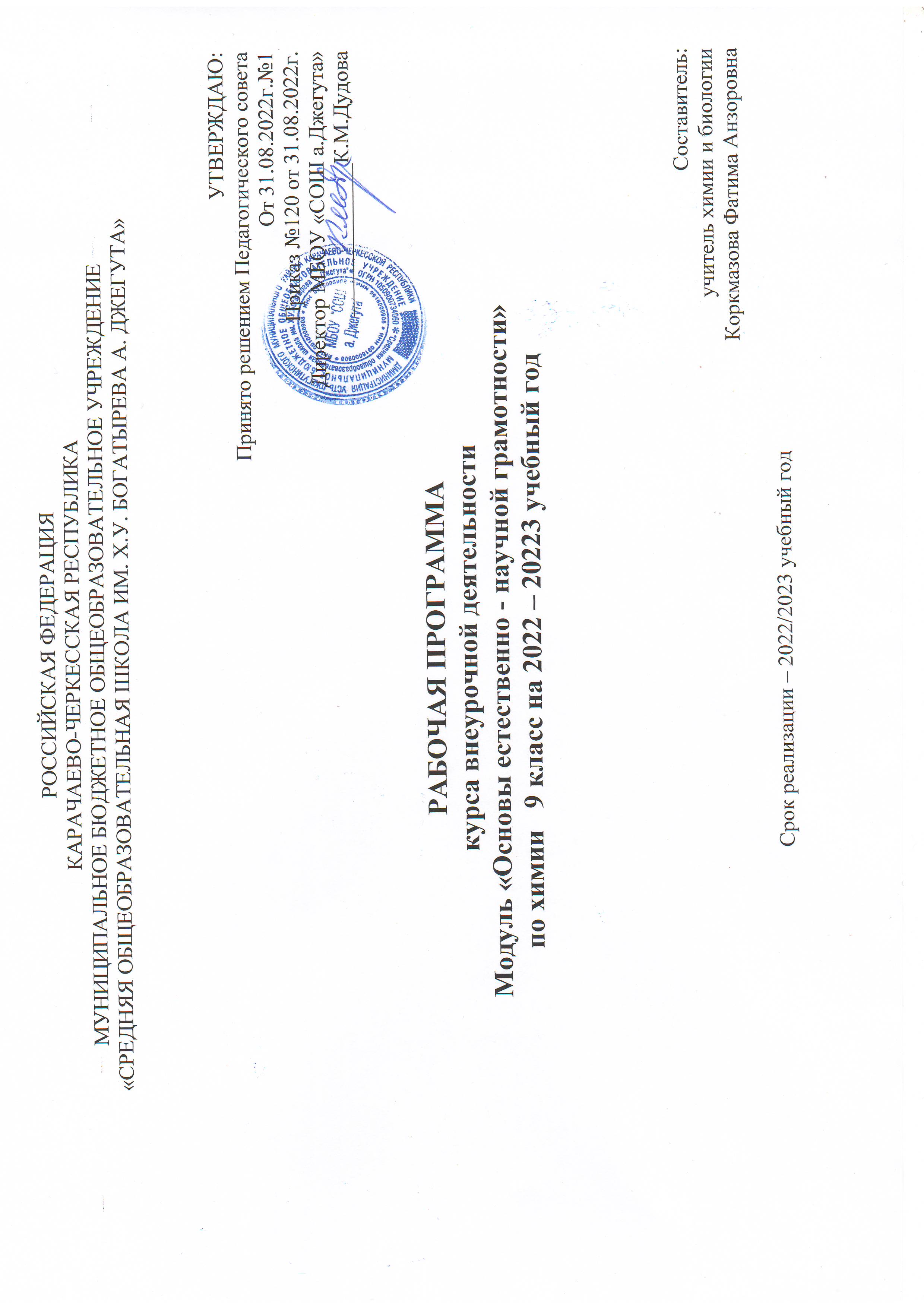 Пояснительная запискаПонятие функциональной грамотности сравнительно молодо: появилось в конце 60-х годов прошлого века в документах ЮНЕСКО и позднее вошло в обиход исследователей. Примерно до середины 70-х годов концепция и стратегия исследования связывалась с профессиональной деятельностью людей: компенсацией недостающих знаний и умений в этой сфере.             В дальнейшем этот подход был признан односторонним.Функциональная грамотность стала рассматриваться в более широком смысле: включать компьютерную грамотность, политическую, экономическую грамотность и т.д.В таком контексте функциональная грамотность выступает как способ социальной ориентации личности, интегрирующей связь образования (в первую очередь общего) с многоплановой человеческой деятельностью.Мониторинговым исследованием качества общего образования, призванным ответить на вопрос: «Обладают ли учащиеся 15-летнего возраста, получившие обязательное общее образование, знаниями и умениями, необходимыми им для полноценного функционирования в современном обществе, т.е. для решения широкого диапазона задач в различных сферах человеческой деятельности, общения и социальных отношений?», - является PISA (ProgrammeforInternationalStudentAssessment). И функциональная грамотность понимается PISAкак знания и умения, необходимые для полноценного функционирования человека в современном обществе. PISAв своих мониторингах оценивает  и естественнонаучную грамотность.Проблема развития функциональной грамотности обучающихся в России актуализировалась в 2018 году благодаря Указу Президента РФ от 7 мая 2018 г. № 204 «О национальных целях и стратегических задачах развития Российской Федерации на период до 2024 года». Согласно Указу, «в 2024 году необходимо <...> обеспечить глобальную конкурентоспособность российского образования, вхождение Российской Федерации в число 10 ведущих стран мира по качеству общего образования».Поскольку функциональная грамотность понимается как совокупность знаний и умений, обеспечивающих полноценное функционирование человека в современном обществе, ее развитие у школьников необходимо не только для повышения результатов мониторинга PISA, как факта доказательства выполнения Правительством РФ поставленных перед ним Президентом задач, но и для развития российского общества в целом.Низкий уровень функциональной грамотности подрастающего поколения затрудняет их адаптацию и социализацию в социуме.Современному российскому обществу нужны эффективные граждане, способные максимально реализовать свои потенциальные возможности в трудовой и профессиональной деятельности, и тем самым принести пользу обществу, способствовать развитию страны. Этим объясняется актуальность проблемы развития функциональной грамотности у школьников на уровне общества.Результаты лонгитюдных исследований, проведенных на выборках 2000 и 2003 гг. странами-участницами мониторингов PISAпоказали, что результаты оценки функциональной грамотности 15-летних учащихся являются надежным индикатором дальнейшей образовательной траектории молодых людей и их благосостояния. Любой школьник хочет быть социально успешным, его родители также надеются на высокий уровень благополучия своего ребенка во взрослой жизни. Поэтому актуальность развития функциональной грамотности обоснована еще и тем, что субъекты образовательного процесса заинтересованы в высоких академических и социальных достижениях обучающихся, чему способствует их функциональная грамотность.ЦелеполаганиеОсновной целью программы является развитие функциональной грамотности учащихся 5-9 классов как индикатора качества и эффективности образования, равенства доступа к образованию.Программа нацелена на развитие:способности человека формулировать, применять и интерпретировать математику в разнообразных контекстах. Эта способность включает математические рассуждения, использование математических понятий, процедур, фактов и инструментов, чтобы описать, объяснить и предсказать явления. Она помогает людям понять роль математики в мире, высказывать хорошо обоснованные суждения и принимать решения, которые необходимы конструктивному, активному и размышляющему гражданину;способности человека понимать, использовать, оценивать тексты, размышлять о них и заниматься чтением для того, чтобы достигать своих целей, расширять свои знания и возможности, участвовать в социальной жизни;способности человека осваивать и использовать естественнонаучные знания для распознания и постановки вопросов, для освоения новых знаний, для объяснения естественнонаучных явлений и формулирования основанных на научных доказательствах выводов в связи с естественнонаучной проблематикой; понимать основные особенности естествознания как формы человеческого познания; демонстрировать осведомленность в том, что естественные науки и технология оказывают влияние на материальную, интеллектуальную и культурную сферы общества; проявлять активнуюгражданскую позицию при рассмотрении проблем, связанных с естествознанием (естественнонаучная грамотность;способности человека принимать эффективные решения в разнообразных финансовых ситуациях, способствующих улучшению финансового благополучия личности и общества, а также возможности участия в экономической жизни.Характеристика образовательного процессаПрограмма рассчитана на  9 классы, реализуется из части учебного плана, формируемого участниками образовательных отношений и/или внеурочной деятельности и включает  модуль: естественнонаучная грамотность.Разработанный учебно-тематический план программы описывает содержание модуля из расчета одного/двух часов в неделю в каждом класс- комплекте. Тем не менее, каждое образовательное учреждение индивидуально проектирует учебный план по каждой параллели и по каждому модулю.Таким образом, количество часов на один год обучения в одном класс -  34ч, т.е по 1 ч в неделю:18 часов для модуля естественнонаучной грамотности;•	2 часа на проведение аттестации, завершающих освоение программы по соответствующему году обучения.Программа предполагает поэтапное развитие различных умений, составляющих основу функциональной грамотности.В 9 классе формируется умение оценивать, интерпретировать, делать выводы и строить прогнозы относительно различных ситуаций, проблем и явлений формируется в отрыве от предметного содержания. Знания из различных предметных областей легко актуализируются школьником и используются для решения конкретных проблем.Формы деятельности: беседа, диалог, дискуссия, дебаты, круглые столы, моделирование, игра, викторина, квест, квиз, проект.В соответствии с приказом Минобрнауки России от 31.12.2015 № 1577 рабочие программы курсов, в том числе внеурочной деятельности, разрабатываются на основе требований к результатам освоения основной образовательной программы основного общего образования с учетом основных программ, включенных в ее структуру. В связи с этим, разработчики считают целесообразным проведение текущей (выполнение заданий в ходе урока), рубежной (по окончании каждого модуля), промежуточной (по окончании года обучения) и итоговой аттестации по данному курсу в форматах, предусмотренным методологией и критериями оценки качества общего образования в общеобразовательных организациях на основе практики международных исследований качества подготовки обучающихся.                  Календарно-тематическое планирование курса внеурочной деятельностиМодуль «Основы естественно - научной грамотности», 9 классна 2022-2023 учебный год1.РЕЗУЛЬТАТЫ ОСВОЕНИЯ КУРСА ВНЕУРОЧНОЙ ДЕЯТЕЛЬНОСТИ.Личностными результатами обучения являются:чувство гордости за российскую  науку, гуманизм, положительное отношение к труду, целеустремленность,готовность к осознанному выбору дальнейшей образовательной траектории естественно-научного направления,умение управлять своей познавательной деятельностью.Метапредметными результатами являются:использование умений и навыков различных видов познавательной деятельности,использование основных интеллектуальных операций: анализ и синтез, сравнение, обобщение, систематизации, выявление причинно-следственных связей,умение определять цели и задачи деятельности, выбирать средства реализации целей и применять их на практике,умение самостоятельного приобретения новых знаний, анализа и оценки новой информации,использование различных источников для получения информации.Предметными результатами являются: формирование первоначальных систематизированных представлений о веществах, их превращениях и практическом применении; овладение понятийным аппаратом и символическим языком химии;осознание объективно значимости основ химической науки как области современного естествознания, химических превращений органических и неорганических веществ как основы многих явлений живой и неживой природы; углубление представлений о материальном единстве мира;овладение основами химической грамотности: способностью анализировать и объективно оценивать жизненные ситуации, связанные с химией, навыками безопасного обращения с веществами, используемыми в повседневной жизни; умением анализировать и планировать экологически безопасное поведение в целях сбережения здоровья и окружающей среды;формирование умений устанавливать связи между реально наблюдаемыми химическими явлениями и процессами, происходящими в микромире, объяснять причины многообразия веществ, зависимость их свойств от состава и строения, а также зависимость применения веществ от их свойств;приобретения опыта использования различных методов изучения веществ; наблюдения за их превращениями при проведении несложных химических экспериментов с использованием лабораторного оборудования и приборов;умение оказывать первую помощь при отравлениях, ожогах и других травмах, связанных с веществами и лабораторным оборудованием;овладение приемами работы с информацией химического содержания, представленной в разно форме (в виде текста, формул, графиков, табличных данных, схем, фотографий и др.)создание основы для формирования интереса к расширению и углублению химических знаний и выбора химии как профильного предмета при переходе на ступень среднего (полного) общего образования, а в дальнейшем и в качестве сферы свое профессиональной деятельности;формирование представлений о значении химической науки в решении современных экологических проблем, в том числе в предотвращении техногенных и экологических катастроф.   Выпускник получит возможность научиться :знать химическую    символику:    знаки    химических    элементов, формулы    химических    веществ,    уравнения    химических реакций;                             важнейшие химические понятия: вещество, химический элемент, атом, молекула, относительные атомная и молекулярная массы, ион, катион, анион, химическая связь, электроотрицательность, валентность, степень окисления, моль, малярная масса, молярный объем, растворы, электролиты и неэлектролиты, электролитическая диссоциация, окислитель и восстановитель, окисление и восстановление, тепловой эффект реакции, основные типы реакций в неорганической химии;характерные признаки важнейших химических понятий;о     существовании     взаимосвязи     между     важнейшими химическими понятиями;смысл    основных    законов    и    теории    химии:    атомно-молекулярная  теория,  законы  сохранения   массы  веществ, постоянства состава, периодический закон Д. И. Менделеева       Выпускник научится: Называть:  химические элементы; соединения изученных классов неорганических веществ;  органические вещества по их формуле: метан, этан, этилен, ацетилен, метанол, этанол, глицерин,  уксусная   кислота, глюкоза, сахароза. Объяснять: физический смысл атомного (порядкового) номера химического элемента, номеров   группы и периода в периодической системе Д.И. Менделеева, к которым элемент принадлежит;           закономерности изменения строения атомов, свойств элементов в пределах малых периодов и главных подгрупп, а также свойства образуемых ими высших оксидов;          сущность    процесса    электролитической    диссоциации    и реакций ионного обмена Характеризовать: химические элементы (от водорода до кальция) на основе их положения в периодической системе химических элементов Д. И. Менделеева и особенностей строения их атомов;взаимосвязь   между   составом,   строением   и   свойствами веществ;химические   свойства   основных   классов   неорганических веществ: оксидов, кислот, оснований и солей. Определять, классифицировать; состав веществ по их формулам; валентность и степень окисления элемента в соединении; вид химической связи в соединениях; принадлежность веществ к определенному классу соединений; типы химических реакций; возможность протекания реакций ионного обмена. Составлять: схемы строения атомов первых 20 элементов периодической системы Д.И. Менделеева; формулы неорганических соединений изученных классов;уравнения химических реакций. Обращаться: с химической посудой и  лабораторным оборудованием. распознавать опытным путем: газообразные вещества: кислород, водород, углекислый газ, аммиак; растворы   кислот   и    щелочей   по   изменению    окраски индикатора; кислоты, щелочи и соли по наличию в их растворах хлорид-, сульфат-, карбонат-ионов и иона аммония. Вычислять:  массовую долю химического элемента по формуле соединения; массовую долю вещества в растворе;количество вещества, объем или массу вещества по количеству вещества, объему или массе реагентов или продуктов реакции. Использовать приобретенные знания и умения в практической деятельности и повседневной жизни для: безопасного обращения с веществами и материалами в повседневной жизни и грамотного оказания первой помощи при ожогах кислотами и щелочами; объяснения отдельных фактов и природных явлений; критической оценки информации о веществах, используемых в быту.2. СОДЕРЖАНИЕ КУРСА ВНЕУРОЧНОЙ ДЕЯТЕЛЬНОСТИ С УКАЗАНИЕМ ФОРМ ОРГАНИЗАЦИИ И ВИДОВ ДЕЯТЕЛЬНОСТИ.РАЗДЕЛ 1 ВЕЩЕСТВО  (5 часов)    Строение атома. Строение электронных оболочек атомов первых 20 элементов периодической системы ДИ. Менделеева. Современные представления о строении атома. Движение электрона в атоме. Атомная орбиталь. Последовательность заполнения электронных оболочек в атомах. Электронные и графические формулы атомов элементов. Работа с тренировочными тестами по теме.   Периодический закон и периодическая система химических элементов ДИ. Менделеева. Группы и периоды периодической системы. Физический  Практическое занятие. Составление электронных и структурных формул веществ.    Простые и сложные вещества. Основные классы неорганических веществ. Номенклатура неорганических соединений. Классификация веществ: простые и сложные, металлы и неметаллы. Классификация неорганических веществ, их генетическая связь. Номенклатура, классификация оксидов, кислот, солей и оснований. Работа с тренировочными тестами по теме.РАЗДЕЛ 2 ХИМИЧЕСКАЯ РЕАКЦИЯ (5 часов)  Химическая реакция. Условия и признаки протекания химических реакций. Химические уравнения. Сохранение массы веществ при химических реакциях.Физические и химические явления. Сравнение признаков физических и химических явлений. Написание уравнение химических реакций, расстановка коэффициентов. Закон сохранения массы веществ. Работа с тренировочными тестами по теме.      Классификация химических реакций по различным признакам: числу и составу исходных и полученных веществ, изменению степеней окисления химических элементов, поглощению и выделению энергии.Различные классификации химических реакций, примеры. Работа с тренировочными тестами.  Электролиты и неэлектролиты. Катионы и анионы. Электролитическая диссоциация кислот, щелочей и солей (средних).  Электролиты и неэлектролиты. Электролитическая диссоциация в растворах и расплавах. Роль воды в процессе электролитической диссоциации. Степень диссоциации. Константа диссоциации. Химические свойства кислот, солей и оснований в свете теории электролитической диссоциации. Работа с тренировочными тестами.    Реакции ионного обмена и условия их осуществления. Составление молекулярных и ионных уравнений. Упражнение на написание уравнений реакций ионного обмена.      Окислительно-восстановительные реакции.  Окислитель и восстановитель.  Процессы окисления и восстановления. Составление уравнений ОВР: метод электронного баланса и метод полуреакций (ионно-электронный метод).Практическое занятие. Составление уравнений ОВР методом электронного баланса и методом полуреакций.  Упражнение на составление уравнений окислительно-восстановительных реакций.РАЗДЕЛ 3 ЭЛЕМЕНТАРНЫЕ ОСНОВЫ НЕОРГАНИЧЕСКОЙ ХИМИИ. ПРЕДСТАВЛЕНИЯ ОБ ОРГАНИЧЕСКИХ ВЕЩЕСТВАХ(13 часов) Химические свойства простых веществ металлов и неметаллов. Химические свойства  простых веществ-металлов щелочных и щелочноземельных металлов, алюминия, железа.  Общая характеристика металлов. Расположение металлов в Периодической системе Д.И. Менделеева, изменение их свойств по периодам и группам. Электрохимический ряд напряжения металлов. Химические свойства металлов. Характеристики  щелочных и щелочноземельных металлов, алюминия, железа. Химические свойства простых веществ-неметаллов: водорода, кислорода, галогенов, серы, азота, фосфора, углерода, кремния. Общая характеристика неметаллов. Расположение металлов в Периодической системе Д.И. Менделеева, изменение их свойств по периодам и группам. Химические свойства неметаллов. Характеристики  водорода, кислорода, галогенов, серы, азота, фосфора, углерода, кремния и их соединений.     Химические свойства сложных веществ. Химические свойства оксидов: основных, амфотерных, кислотных. Номенклатура, классификация, химические свойства и способы получения оксидов.  Работа с тренировочными тестами.  Химические свойства оснований. Номенклатура, классификация, химические свойства и способы получения оснований. Работа с тренировочными тестами. Химические свойства кислот. Номенклатура, классификация, химические свойства и способы получения кислот.Работа с тренировочными тестами.   Химические свойства солей (средних). Номенклатура, классификация, химические свойства и способы получения солей.  Работа с тренировочными тестами. Взаимосвязь   различных   классов   неорганических веществ.Генетическая связь между классами неорганических соединений.Практическая работа. Выполнение упражнений на цепочку превращений. Первоначальные      сведения      об      органических веществах. Состав органических веществ. Причины многообразия органических веществ. Представление о развёрнутой и сокращённой структурной формуле органических веществ. Роль органических веществ  в природе и жизни человека. Углеводороды предельные и непредельные: метан, этан, этилен, ацетилен.Состав и номенклатур углеводородов ряда метана. Химические свойства предельных углеводородов (на примере метана).  Состав и номенклатур непредельных углеводородов ряда этилена, их физические свойства.  Химические свойства непредельных углеводородов (на примере этилена). Реакции полимеризации и высокомолекулярные вещества (полимеры). Кислородсодержащие вещества: спирты (метанол, этанол, глицерин), карбоновые кислоты (уксусная и стеариновая). Понятие о функциональной группе. Состав, номенклатура, физические и химические свойства спиртов.  Представление о многоатомных спиртах на примере глицерина. Представление о карбоновых кислотах и реакции этерификации. Карбоновые кислоты. Физические и химические свойства уксусной кислоты, её применение.Биологически важные вещества белки, жиры, углеводы. Понятие о сложных эфирах. Жиры. Состав молекул жиров, их физические свойства и применение. Биологическая функция жиров. Углеводы, их состав, физические свойства, нахождение в природе, применение и биологическая роль. РАЗДЕЛ 4 МЕТОДЫ ПОЗНАНИЯ ВЕЩЕСТВ И ХИМИЧЕСКИХ ЯВЛЕНИЙ. ЭКСПЕРИМЕНТАЛЬНЫЕ ОСНОВЫ ХИМИИ  (6 часов) Правила безопасной работы в школьной лаборатории. Лабораторная посуда и оборудование. Разделение смесей и очистка веществ. Приготовление растворов. Определение характера среды раствора кислот и щелочей с помощью индикаторов. Качественные реакции на ионы в растворе (хлорид-, сульфат-, карбонат-ионы, ион аммония).  Получение газообразных веществ. Качественные реакции на газообразные вещества (кислород, водород, углекислый газ, аммиак).  Проведение расчетов на основе формул и уравнений реакций. Решение задач. Вычисления массовой доли химического элемента в веществе. Вычисления массовой доли растворенного вещества в растворе. Вычисление количества вещества, массы или объема вещества по количеству вещества, массе или объему одного из реагентов или продуктов реакции.РАЗДЕЛ 5 ХИМИЯ И ЖИЗНЬ (1 час) Проблемы безопасного использования веществ и химических реакций в повседневной жизни. Химическое загрязнение окружающей среды и его последствия.Работа с тренировочными тестами для подготовки к ГИА.РАЗДЕЛ 6 РЕПЕТИЦИОННЫЙ ЭКЗАМЕН (4 часа)   Календарно-тематическое планирование курса внеурочной деятельностиМодуль «Основы естественно - научной грамотности» по химии 9 класс № п/пТемаКол-во часовКол-во часовКол-во часов   Форма проведенияОбразоват.     продукт№ п/пТемаВсегоТеор.Практ.   Форма проведенияОбразоват.     продукт1.ВЕЩЕСТВО.523ЛекцияПрактикумКонспектВыполненныеупражнения2.ХИМИЧЕСКАЯ РЕАКЦИЯ523ЛекцияПрактикумЗачетное тестированиеРешенные задачиКонспектВыполненные упражнения3.ЭЛЕМЕНТАРНЫЕ ОСНОВЫ НЕОРГАНИЧЕСКОЙ ХИМИИ. ПРЕДСТАВЛЕНИЯ ОБ ОРГАНИЧЕСКИХ ВЕЩЕСТВАХ13310ЛекцияПрактикумРешенные задачиКонспектВыполненные упражнения4.МЕТОДЫ ПОЗНАНИЯ ВЕЩЕСТВ И ХИМИЧЕСКИХ ЯВЛЕНИЙ. ЭКСПЕРИМЕНТАЛЬНЫЕ ОСНОВЫ ХИМИИ  624ЛекцияПрактикумЗачетное тестированиеРешенные задачиКонспектВыполненные упражнения5.ХИМИЯ И ЖИЗНЬ.1-1ЛекцияПрактикумРешенные задачиКонспектВыполненные упражнения6.РЕПЕТИЦИОННЫЙ ЭКЗАМЕН4-4ЛекцияПрактикумРешенные задачиКонспектВып-ые упражннияИТОГОИТОГО34925№Тема занятия.Тема занятия.Кол. Часа Дата Дата №Тема занятия.Тема занятия.Кол. Часа ПЛАНФАКТВЕЩЕСТВО.(5 часов)ВЕЩЕСТВО.(5 часов)ВЕЩЕСТВО.(5 часов)ВЕЩЕСТВО.(5 часов)ВЕЩЕСТВО.(5 часов)ВЕЩЕСТВО.(5 часов)1.Строение атома.Строение атома.12.Периодический закон  и Периодическая система химических элементов Д.И.Менделеева.Периодический закон  и Периодическая система химических элементов Д.И.Менделеева.13.Строение веществаСтроение вещества14.Степень окисления и валентность.Степень окисления и валентность.15.Классификация неорганических веществ.Классификация неорганических веществ.1ХИМИЧЕСКАЯ РЕАКЦИЯ(5 часов)ХИМИЧЕСКАЯ РЕАКЦИЯ(5 часов)ХИМИЧЕСКАЯ РЕАКЦИЯ(5 часов)ХИМИЧЕСКАЯ РЕАКЦИЯ(5 часов)ХИМИЧЕСКАЯ РЕАКЦИЯ(5 часов)ХИМИЧЕСКАЯ РЕАКЦИЯ(5 часов)6.Химическая реакцияХимическая реакция17.Классификация химических реакций.Классификация химических реакций.18Электролитическая диссоциацияЭлектролитическая диссоциация19.Окислительно– восстановительные реакции. Окислительно– восстановительные реакции. 110Обобщение Обобщение 1ЭЛЕМЕНТАРНЫЕ ОСНОВЫ НЕОРГАНИЧЕСКОЙ ХИМИИ.ПРЕДСТАВЛЕНИЯ ОБ ОРГАНИЧЕСКИХ ВЕЩЕСТВАХ(13 часов)ЭЛЕМЕНТАРНЫЕ ОСНОВЫ НЕОРГАНИЧЕСКОЙ ХИМИИ.ПРЕДСТАВЛЕНИЯ ОБ ОРГАНИЧЕСКИХ ВЕЩЕСТВАХ(13 часов)ЭЛЕМЕНТАРНЫЕ ОСНОВЫ НЕОРГАНИЧЕСКОЙ ХИМИИ.ПРЕДСТАВЛЕНИЯ ОБ ОРГАНИЧЕСКИХ ВЕЩЕСТВАХ(13 часов)ЭЛЕМЕНТАРНЫЕ ОСНОВЫ НЕОРГАНИЧЕСКОЙ ХИМИИ.ПРЕДСТАВЛЕНИЯ ОБ ОРГАНИЧЕСКИХ ВЕЩЕСТВАХ(13 часов)ЭЛЕМЕНТАРНЫЕ ОСНОВЫ НЕОРГАНИЧЕСКОЙ ХИМИИ.ПРЕДСТАВЛЕНИЯ ОБ ОРГАНИЧЕСКИХ ВЕЩЕСТВАХ(13 часов)ЭЛЕМЕНТАРНЫЕ ОСНОВЫ НЕОРГАНИЧЕСКОЙ ХИМИИ.ПРЕДСТАВЛЕНИЯ ОБ ОРГАНИЧЕСКИХ ВЕЩЕСТВАХ(13 часов)11.Химические свойства простых веществ.Химические свойства простых веществ.112Химические свойства простых веществХимические свойства простых веществ113Химические свойства сложных веществ.Химические свойства сложных веществ.114Химические свойства сложных веществ.Химические свойства сложных веществ.115Химические свойства сложных веществ.Химические свойства сложных веществ.116Химические свойства сложных веществ.Химические свойства сложных веществ.117Генетические связи.Генетические связи.118Обобщение.Обобщение.119Классификация органических веществ.Классификация органических веществ.120Свойства органических веществ.Свойства органических веществ.121Свойства органических веществ.Свойства органических веществ.122Свойства органических веществ.Свойства органических веществ.123ОбобщениеОбобщение1МЕТОДЫ ПОЗНАНИЯ ВЕЩЕСТВ И ХИМИЧЕСКИХ ЯВЛЕНИЙ.ЭКСПЕРИМЕНТАЛЬНЫЕ ОСНОВЫ ХИМИИ  (4часов)МЕТОДЫ ПОЗНАНИЯ ВЕЩЕСТВ И ХИМИЧЕСКИХ ЯВЛЕНИЙ.ЭКСПЕРИМЕНТАЛЬНЫЕ ОСНОВЫ ХИМИИ  (4часов)МЕТОДЫ ПОЗНАНИЯ ВЕЩЕСТВ И ХИМИЧЕСКИХ ЯВЛЕНИЙ.ЭКСПЕРИМЕНТАЛЬНЫЕ ОСНОВЫ ХИМИИ  (4часов)МЕТОДЫ ПОЗНАНИЯ ВЕЩЕСТВ И ХИМИЧЕСКИХ ЯВЛЕНИЙ.ЭКСПЕРИМЕНТАЛЬНЫЕ ОСНОВЫ ХИМИИ  (4часов)МЕТОДЫ ПОЗНАНИЯ ВЕЩЕСТВ И ХИМИЧЕСКИХ ЯВЛЕНИЙ.ЭКСПЕРИМЕНТАЛЬНЫЕ ОСНОВЫ ХИМИИ  (4часов)МЕТОДЫ ПОЗНАНИЯ ВЕЩЕСТВ И ХИМИЧЕСКИХ ЯВЛЕНИЙ.ЭКСПЕРИМЕНТАЛЬНЫЕ ОСНОВЫ ХИМИИ  (4часов)24Химическая лаборатория.Химическая лаборатория.125.Качественные реакцииКачественные реакции126Качественные реакцииКачественные реакции127Газообразные вещества11Экология и ХИМИЯ.(8 час)Экология и ХИМИЯ.(8 час)Экология и ХИМИЯ.(8 час)Экология и ХИМИЯ.(8 час)Экология и ХИМИЯ.(8 час)Экология и ХИМИЯ.(8 час)28Химия и жизнь.1129Кислотные дожди1130Проблема бытовых отходов1131Озоновые дыры1132Вклады  ученых в России в развитие мировой науки.1133Металлургия 1134Коррозия металла1135Итоговое занятие11